SRINIVAS UNIVERSITY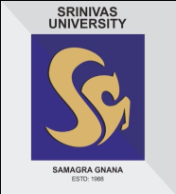 (PRIVATE UNIVERSITY ESTABLISHED UNDER KARNATAKA STATE ACT NO. 42 OF 2013)APPLICATION FOR  PROVISIONAL DEGREE CERTIFICATEPlace:                                                     Date :                                                    Signature of the candidateThe information furnished by the candidate as above is correct as per the records maintained in the college.Principal / Dean1Full Name of the candidate in block letters as registered for the University examinationsFull Name of the candidate in block letters as registered for the University examinations2GenderGenderMaleMaleFemale  3Registration  NumberRegistration  Number4Course & Year of passing (Month & Year) to be mentioned clearly.Course & Year of passing (Month & Year) to be mentioned clearly.5  College / Department  College / Department6Correct Postal address to which certificate has to be sent   (in Block letters with Pin code)Ph No:Mobile:Correct Postal address to which certificate has to be sent   (in Block letters with Pin code)Ph No:Mobile:7Payment DetailPayment DetailPayment DetailPayment DetailPayment DetailPayment Detail7  Amount : Rs.    Date of Payment:		Date:    Date of Payment:		Date:    Date of Payment:		Date:    Date of Payment:		Date:    Date of Payment:		Date: 7If by CashIf by NEFT / TransferIf by NEFT / TransferIf by NEFT / TransferIf by NEFT / TransferIf by NEFT / Transfer7  Challan Number    and Date:                       To    Bank Name:   Branch Name:   A/C No:                       To    Bank Name:   Branch Name:   A/C No:From  Bank Name:  Branch Name:  A/C No:   UTR/ Tr No:From  Bank Name:  Branch Name:  A/C No:   UTR/ Tr No:From  Bank Name:  Branch Name:  A/C No:   UTR/ Tr No: